North Luffenham Parish Council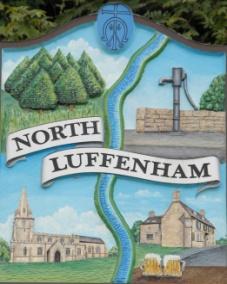 Minutes of the Community Centre Committee held in the Community Centre 23rd January 2023 at 5.00pm.Present: Cllrs Cade, Smith and Barsby.	     Also present Fiona Wilce and Rachel Wheatley01/23		Apologies: Katie Ellis and Janet Whittaker02/23		Declarations of Interest: None03/23		Minutes of the meeting 23-11-22 approved.04/23		Shared Costs: Discussion with SchoolCllr Smith confirmed that NLPC Insurance did not cover public liability for the Community Centre (CC). Rachel Wheatley confirmed that this would be continued to be paid by the school.The notification of the school of when the CC would be in use so that the heating was on had worked well. If all bookings were on the Hallmaster Booking System this would be of help.Getting an electrician to advise on the feasibility of a separate meter had still not occurred. Cllr Cade to action.NLPC had agreed purchased a Green Bin.05/23	Finance ReportCllr Smith had worked on a spreadsheet and thanked Janet Whittaker her previous work on the finances. The finances were presented; most of the monies from the Community Asset Funds had been used in capital spending and it was agreed that the CC needed to make realistic charges for its use.06/23		Hallmaster Booking SystemThis was working satisfactorily.07/23		Booking ChargesCllr Barsby presented a scale of charges; £10.00/hr for regular hire but possible increased rate if over two hours.£20.00/hr for private hire such as partiesGroups associated with the parish, regular users, would be charged at the lesser rate whilst outside bodies at the full rate.Terms and conditions need to be applied to any booking.08/23	Date of next meeting: 23rd February 2023 at 5.00 pm in the      Community Centre Charles CadeChair CCC. 03-02-23